Stagione Sportiva 2020/2021Comunicato Ufficiale N° 107 del 30/05/2021SOMMARIOSOMMARIO	1COMUNICAZIONI DELLA F.I.G.C.	1COMUNICAZIONI DELLA L.N.D.	1COMUNICAZIONI DEL COMITATO REGIONALE	2COMUNICAZIONI DELLA F.I.G.C.C.U. n. 84 del 27.05.2021 FIGC/SGSSi informa che nel CU in epigrafe sono pubblicate le deroghe che consentono alle giovani calciatrici che partecipano ad attività miste (in cui possono essere coinvolti sia bambini che bambine) la possibilità di giocare nella fascia di età di 1 anno inferiore alla propria.STRALCIO C.U. N. 10/E DEL 20.05.2021 – COMMISSIONE PREMILa Commissione Premi, nella riunione tenutasi a Roma il 20.05.2021, esaminate le richieste pervenute ai sensi dell’art. 96 delle NOIF, riferite alla stagione sportiva 2020/2021, nonché ai sensi degli artt. 99, 99 bis e ter NOIF, ha adottato le seguenti decisioni alle quali seguirà comunicazione scritta per ogni Società:Ricorso art. 96 NOIFomissis…..n. 698	 	U.P. ARZILLA avverso ALMAJUVENTUS FANO 1906 SRL				     	                		(calc. GIUNTI Giovanni) 				RESPINTOomissis….COMUNICAZIONI DELLA L.N.D.C.U. n. 327 del 28.05.2021 L.N.D.Si pubblica il CU in epigrafe inerente la nomina, fino alla conclusione del corrente quadiennio olimpico, della Commissione Tecnica incaricata di valutare e ratificare i criteri sulle ammissioni alle categorie superiori delle Società non aventi diritto (c.d. ripescaggi)CIRCOLARE N. 132 L.N.D. DEL 27.05.2021Si allega, la circolare n. 18-2021 elaborata dal Centro Studi Tributari della L.N.D. avente per oggetto:“D.L. n. 73 del 25 maggio 2021, recante misure urgenti per il sostegno delle imprese – Sostegni 2 –”COMUNICAZIONI DEL COMITATO REGIONALECAMPIONATO ECCELLENZA“FUORI QUOTA” STAGIONE SPORTIVA 2021/2022Con riferimento al CU n. 104 del 20.05.2021 del C.R. Marche, relativamente all’impiego dei c.d. “fuori quota” nel Campionato di Eccellenza della stagione sportiva 2021/2022, il Consiglio di Presidenza della Lega Nazionale Dilettanti, nella riunione del 26 maggio u.s., ha concesso il nulla ostab alla proposta formulata dal Comitato Regionale Marche per l’obbligo di impiego dei seguenti calciatori, in relazione all’età nelle gare dell’attività ufficiale della stagione sportiva 2021/2022:1 calciatore nato da 01.01.2001 in poi1 calciatore nato da 01.01.2002 in poi1 calciatore nato da 01.01.2003 in poiResta salvo il rispetto della vigente normativa, in materia di obbligo di impiego dei suddetti calciatori, circa i meccanismi e le modalità procedurali attinenti agli avvicendamenti dei calciatori nel corso di una gara ufficiale, fatta eccezione per i casi di espulsione dal campo e, qualora siano state già effettuate tutte le sostituzioni consentite, anche per i casi di infortunio dei calciatori delle fasce di età sopra autorizzate.Si evidenzia inoltre che per quanto attiene alle gare dell’attività ufficiale organizzata direttamente dalla L.N.D., che si svolgeranno in ambito nazionale nella stagione sportiva 2021/2022, dovrà essere osservato l’obbligo minimo di impiego di n. 2 calciatori, in relazione all’età, così come stabilito dalla Lega Nazionale Dilettanti per il Campionato in epigrafe.AUTORIZZAZIONE TORNEIQuesto Comitato Regionale ha autorizzato l’effettuazione del sottonotato Torneo organizzato dalla Società sportiva, approvandone il regolamento:TORNEI S.G.S.Denominazione Torneo: 	Memorial “A. DE MEO” – 5^ edizionePeriodo di svolgimento:	11.06 – 12.06.2021Categoria:	Under 17Carattere 	ProvincialeOrganizzazione:	A.S.D. CASTEL DI LAMACOMUNICAZIONI DEL SETTORE GIOVANILE E SCOLASTICOTORNEO U13 FAIR PLAY ELITE 2021In riferimento al torneo Esordienti Fair Play Elite riservato alle Scuole di Calcio Elite, alle Società professionistiche e alle Società che fanno parte delle Aree di Sviluppo Territoriale, il Coordinamento Federale Regionale FIGC/ SGS comunica i gironi, le date e gli impianti sportivi  della prima fase  che si svolgerà nel mese di giugno p.v.La seconda fase si svolgerà dal 12 settembre al 03 ottobre 2021, mentre la terza fase si svolgerà dal 10 ottobre al 31 ottobre 2021Si allegano:Il Regolamento (CU n° 75 SGS del 03.05.2021)Composizione gironiCalendari (con gli indirizzi dei campi – orario e giorni di gara – referenti società)Referto garaPubblicato in Ancona ed affisso all’albo del C.R. M. il 30/05/2021.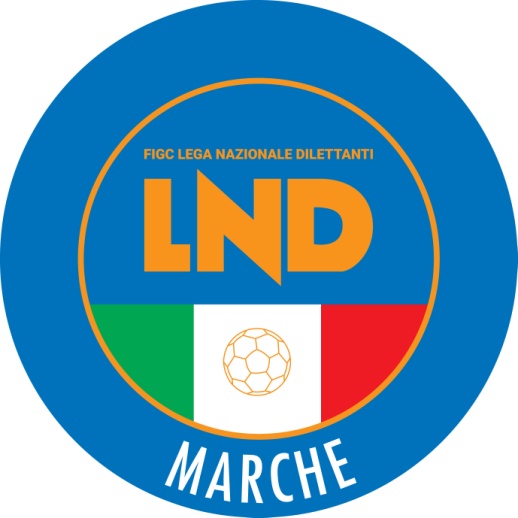 Federazione Italiana Giuoco CalcioLega Nazionale DilettantiCOMITATO REGIONALE MARCHEVia Schiavoni, snc - 60131 ANCONACENTRALINO: 071 285601 - FAX: 071 28560403sito internet: www.figcmarche.it                          e-mail: crlnd.marche01@figc.itpec: marche@pec.figcmarche.it  Il Segretario(Angelo Castellana)Il Presidente(Ivo Panichi)